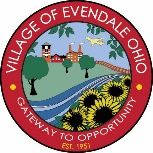 Village of EvendaleZoning Board of AppealsEvendale Municipal BuildingWednesday, July 31, 20197:30 P.M.NEW BUSINESS:Greg McSwain, 10311 Evendale DriveApplicant has submitted a request for a variance from Schedule 1250.07 of the Village of Evendale requiring a minimum lot size of two acres.  He is requesting a variance for approval of two lots of 1.7736 acres eachINTERNAL BUSINESS:Approval of the June 6, 2019 meeting minutes.							Dave Harwood, Chairman							Zoning Board of Appeals							Village of EvendaleLarge type copies and other accommodations are available upon request.  Please contact the Building Department at 956-2665 for assistance.